Responsorial Psalm    Ps 27:1, 7-8, 8-9, 13-14     c   lent 2 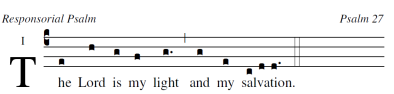 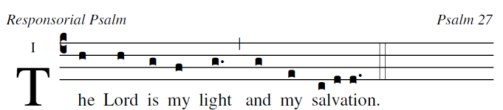 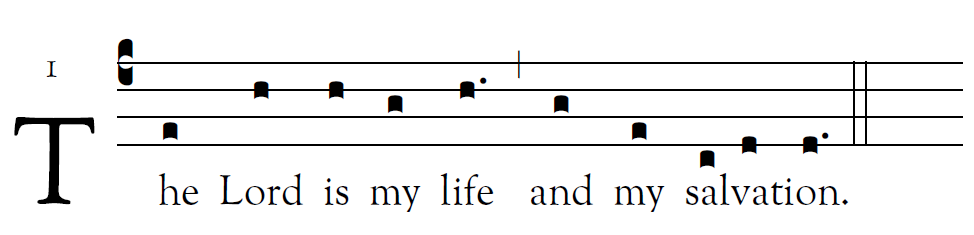 R. (1a) The Lord is my light and my salvation.
The LORD is my light and  | my salvation;
whom should  I fear?
The LORD is  my | life’s refuge;
of whom should I | be afraid?
R. The Lord is my light and my salvation.
Hear, O LORD, the sound  |of my call;
have pity on me, and | answer me. 
Of you my |  heart speaks; you  | my glance seeks.
R. The Lord is my light and my salvation.
Your presence,  O |  LORD, I seek.
Hide not your  | face   from me;
do not in anger repel  | your servant.
You are my helper: cast |  me not off.
R. The Lord is my light and my salvation.
I believe that I shall see the bounty  |of the LORD
in the land  |of  the living.
Wait for the LORD | with courage;
be stouthearted, and wait  | for the LORD.
R. The Lord is my light and my salvation.